	                     INSERT UNIT/DEPARTMENT LOGO HERE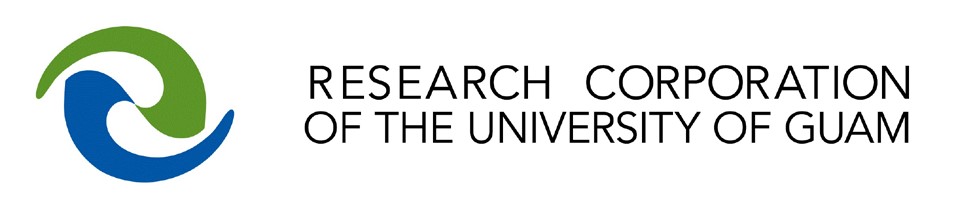 MEMORANDUM 	 	 	 	 	 	 	 	DATE  
Employee Name:	Position Title (UOG & RCUOG title):  	Example: Assistant Professor/Principal Investigator Unit and Department: 	 Example: ORSP/Sea Grant   Employee Type: 	Temporary Appointment, Part-Time Employee  Work Hours: 	Employee may work up to XX hours per week.(Employee may work up to 39 hours per week during Tinalo', spring break, and Finakpo'. Employee may work up to 8 hours per week during Fańamnåkan & Fanuchånan)Total Work Hours:	Employee cannot exceed XX hours during employment period.Hourly Rate:	(University of Guam rate) Employment Period: 	(Start to End Date;cannot exceed one year)Benefits:  Social Security & MedicareAccount Number:  30-XX-XXXXXX-X-XXXXXXX 	 Certification of Funds	________________________________	 
RCUOG Certifying Officer  
	 	 	 	 	 Approved: ________________________________	 
RCUOG Executive Director TO: Cathleen Moore-Linn, RCUOG Executive Director       ____ / ____ / 2021VIA: 	 Dean or Director                                                               ____ / ____ / 2021VIA: 	 Faculty Supervisor (Dean or Director)                            ____ / ____ / 2021FROM:
Principal Investigator                                                      ____ / ____ / 2021
SUBJECT: Request to Hire UOG FACULTY, EMPLOYEE NAME